廠商投資高雄用地需求表　　　　　　　　　　　　　　　　　　　　　　　　    　◎填報日期：　年　月　日                                                                       (107.8)需求單位基本資料需求單位基本資料需求單位基本資料需求單位基本資料需求單位基本資料需求單位基本資料名稱：                               統一編號：負責人：                             地址：名稱：                               統一編號：負責人：                             地址：名稱：                               統一編號：負責人：                             地址：名稱：                               統一編號：負責人：                             地址：名稱：                               統一編號：負責人：                             地址：名稱：                               統一編號：負責人：                             地址：聯絡人資訊聯絡人資訊聯絡人資訊聯絡人資訊聯絡人資訊聯絡人資訊第一聯絡人姓名：單位及職稱：辦公室電話：辦公室傳真：手機：電子郵件：姓名：單位及職稱：辦公室電話：辦公室傳真：手機：電子郵件：第二聯絡人姓名：單位及職稱：辦公室電話：辦公室傳真：手機：電子郵件：姓名：單位及職稱：辦公室電話：辦公室傳真：手機：電子郵件：投　資　計　畫投　資　計　畫投　資　計　畫投　資　計　畫投　資　計　畫投　資　計　畫預定需用日期：　　年　　月投資者身分：本地投資　外資投資類型(必填)：新設　擴充　研發　其他_______________預估新增就業人數：資金來源：增資，金額______元　自有，金額_______元　貸款，金額_______元預定需用日期：　　年　　月投資者身分：本地投資　外資投資類型(必填)：新設　擴充　研發　其他_______________預估新增就業人數：資金來源：增資，金額______元　自有，金額_______元　貸款，金額_______元預定需用日期：　　年　　月投資者身分：本地投資　外資投資類型(必填)：新設　擴充　研發　其他_______________預估新增就業人數：資金來源：增資，金額______元　自有，金額_______元　貸款，金額_______元預定需用日期：　　年　　月投資者身分：本地投資　外資投資類型(必填)：新設　擴充　研發　其他_______________預估新增就業人數：資金來源：增資，金額______元　自有，金額_______元　貸款，金額_______元預定需用日期：　　年　　月投資者身分：本地投資　外資投資類型(必填)：新設　擴充　研發　其他_______________預估新增就業人數：資金來源：增資，金額______元　自有，金額_______元　貸款，金額_______元預定需用日期：　　年　　月投資者身分：本地投資　外資投資類型(必填)：新設　擴充　研發　其他_______________預估新增就業人數：資金來源：增資，金額______元　自有，金額_______元　貸款，金額_______元主要產品/服務(必填)：主要產品/服務(必填)：主要產品/服務(必填)：主要產品/服務(必填)：主要產品/服務(必填)：主要產品/服務(必填)：所屬產業：A農林漁牧業　              B礦業及土石採取業           C製造業   D電力及燃氣供應業　        E用水供應及污染整治業　     F營建工程業G批發及零售業　            H運輸及倉儲業               I住宿及餐飲業J出版、影音製作、傳播及資通訊服務業   K金融及保險業    L不動產業M專業、科學及技術服務業    N支援服務業               O公共行政及國防；強制性社會安全  P教育業  Q醫療保健及社會工作服務業　R藝術、娛樂及休閒服務業    S其他服務業所屬產業：A農林漁牧業　              B礦業及土石採取業           C製造業   D電力及燃氣供應業　        E用水供應及污染整治業　     F營建工程業G批發及零售業　            H運輸及倉儲業               I住宿及餐飲業J出版、影音製作、傳播及資通訊服務業   K金融及保險業    L不動產業M專業、科學及技術服務業    N支援服務業               O公共行政及國防；強制性社會安全  P教育業  Q醫療保健及社會工作服務業　R藝術、娛樂及休閒服務業    S其他服務業所屬產業：A農林漁牧業　              B礦業及土石採取業           C製造業   D電力及燃氣供應業　        E用水供應及污染整治業　     F營建工程業G批發及零售業　            H運輸及倉儲業               I住宿及餐飲業J出版、影音製作、傳播及資通訊服務業   K金融及保險業    L不動產業M專業、科學及技術服務業    N支援服務業               O公共行政及國防；強制性社會安全  P教育業  Q醫療保健及社會工作服務業　R藝術、娛樂及休閒服務業    S其他服務業所屬產業：A農林漁牧業　              B礦業及土石採取業           C製造業   D電力及燃氣供應業　        E用水供應及污染整治業　     F營建工程業G批發及零售業　            H運輸及倉儲業               I住宿及餐飲業J出版、影音製作、傳播及資通訊服務業   K金融及保險業    L不動產業M專業、科學及技術服務業    N支援服務業               O公共行政及國防；強制性社會安全  P教育業  Q醫療保健及社會工作服務業　R藝術、娛樂及休閒服務業    S其他服務業所屬產業：A農林漁牧業　              B礦業及土石採取業           C製造業   D電力及燃氣供應業　        E用水供應及污染整治業　     F營建工程業G批發及零售業　            H運輸及倉儲業               I住宿及餐飲業J出版、影音製作、傳播及資通訊服務業   K金融及保險業    L不動產業M專業、科學及技術服務業    N支援服務業               O公共行政及國防；強制性社會安全  P教育業  Q醫療保健及社會工作服務業　R藝術、娛樂及休閒服務業    S其他服務業所屬產業：A農林漁牧業　              B礦業及土石採取業           C製造業   D電力及燃氣供應業　        E用水供應及污染整治業　     F營建工程業G批發及零售業　            H運輸及倉儲業               I住宿及餐飲業J出版、影音製作、傳播及資通訊服務業   K金融及保險業    L不動產業M專業、科學及技術服務業    N支援服務業               O公共行政及國防；強制性社會安全  P教育業  Q醫療保健及社會工作服務業　R藝術、娛樂及休閒服務業    S其他服務業預估用電量(hp/kw)：預估用水量(含民生用水)() ：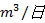 天然氣需求：是　否　預估用電量(hp/kw)：預估用水量(含民生用水)() ：天然氣需求：是　否　預估用電量(hp/kw)：預估用水量(含民生用水)() ：天然氣需求：是　否　預估用電量(hp/kw)：預估用水量(含民生用水)() ：天然氣需求：是　否　預估用電量(hp/kw)：預估用水量(含民生用水)() ：天然氣需求：是　否　預估用電量(hp/kw)：預估用水量(含民生用水)() ：天然氣需求：是　否　環境需求：廢(污)水　製造廢水：　　，排放量：　　　()；生活污水：　　，排放量：　　　()廢氣　種類：　　　  ，排放量：  　　()環境需求：廢(污)水　製造廢水：　　，排放量：　　　()；生活污水：　　，排放量：　　　()廢氣　種類：　　　  ，排放量：  　　()環境需求：廢(污)水　製造廢水：　　，排放量：　　　()；生活污水：　　，排放量：　　　()廢氣　種類：　　　  ，排放量：  　　()環境需求：廢(污)水　製造廢水：　　，排放量：　　　()；生活污水：　　，排放量：　　　()廢氣　種類：　　　  ，排放量：  　　()環境需求：廢(污)水　製造廢水：　　，排放量：　　　()；生活污水：　　，排放量：　　　()廢氣　種類：　　　  ，排放量：  　　()環境需求：廢(污)水　製造廢水：　　，排放量：　　　()；生活污水：　　，排放量：　　　()廢氣　種類：　　　  ，排放量：  　　()需　用　條　件需　用　條　件需　用　條　件需　用　條　件需　用　條　件需　用　條　件土地面積(僅需求土地者，必填)：__________坪至__________坪建物使用面積(同時需求建物及其土地者，必填)：__________坪至__________坪土地使用分區(必填)：甲種工業區　乙種工業區　丁種建築用地　其他__________權屬：國有　市有　私有　國營事業(如：台糖等)建物條件:高度_________米、深度_________米、樓板承重_________公噸交通條件：臨路________米以上　其他__________區位條件：臨海港　臨交流道　臨捷運站　臨台鐵/高鐵站　          產業群聚需求__________　其他__________土地面積(僅需求土地者，必填)：__________坪至__________坪建物使用面積(同時需求建物及其土地者，必填)：__________坪至__________坪土地使用分區(必填)：甲種工業區　乙種工業區　丁種建築用地　其他__________權屬：國有　市有　私有　國營事業(如：台糖等)建物條件:高度_________米、深度_________米、樓板承重_________公噸交通條件：臨路________米以上　其他__________區位條件：臨海港　臨交流道　臨捷運站　臨台鐵/高鐵站　          產業群聚需求__________　其他__________土地面積(僅需求土地者，必填)：__________坪至__________坪建物使用面積(同時需求建物及其土地者，必填)：__________坪至__________坪土地使用分區(必填)：甲種工業區　乙種工業區　丁種建築用地　其他__________權屬：國有　市有　私有　國營事業(如：台糖等)建物條件:高度_________米、深度_________米、樓板承重_________公噸交通條件：臨路________米以上　其他__________區位條件：臨海港　臨交流道　臨捷運站　臨台鐵/高鐵站　          產業群聚需求__________　其他__________土地面積(僅需求土地者，必填)：__________坪至__________坪建物使用面積(同時需求建物及其土地者，必填)：__________坪至__________坪土地使用分區(必填)：甲種工業區　乙種工業區　丁種建築用地　其他__________權屬：國有　市有　私有　國營事業(如：台糖等)建物條件:高度_________米、深度_________米、樓板承重_________公噸交通條件：臨路________米以上　其他__________區位條件：臨海港　臨交流道　臨捷運站　臨台鐵/高鐵站　          產業群聚需求__________　其他__________土地面積(僅需求土地者，必填)：__________坪至__________坪建物使用面積(同時需求建物及其土地者，必填)：__________坪至__________坪土地使用分區(必填)：甲種工業區　乙種工業區　丁種建築用地　其他__________權屬：國有　市有　私有　國營事業(如：台糖等)建物條件:高度_________米、深度_________米、樓板承重_________公噸交通條件：臨路________米以上　其他__________區位條件：臨海港　臨交流道　臨捷運站　臨台鐵/高鐵站　          產業群聚需求__________　其他__________土地面積(僅需求土地者，必填)：__________坪至__________坪建物使用面積(同時需求建物及其土地者，必填)：__________坪至__________坪土地使用分區(必填)：甲種工業區　乙種工業區　丁種建築用地　其他__________權屬：國有　市有　私有　國營事業(如：台糖等)建物條件:高度_________米、深度_________米、樓板承重_________公噸交通條件：臨路________米以上　其他__________區位條件：臨海港　臨交流道　臨捷運站　臨台鐵/高鐵站　          產業群聚需求__________　其他__________希望區域(必填*可複選)：三民區　左營區　苓雅區　鼓山區　楠梓區　鳳山區　前鎮區　新興區　前金區　小港區　大寮區　仁武區　大社區　鹽埕區　岡山區　鳥松區　路竹區　林園區　湖內區　橋頭區　燕巢區　梓官區　旗山區　茄萣區　永安區　阿蓮區　旗津區　大樹區　美濃區　彌陀區　田寮區　內門區　杉林區　甲仙區　桃源區　那瑪夏區　茂林區　六龜區 不限區域希望區域(必填*可複選)：三民區　左營區　苓雅區　鼓山區　楠梓區　鳳山區　前鎮區　新興區　前金區　小港區　大寮區　仁武區　大社區　鹽埕區　岡山區　鳥松區　路竹區　林園區　湖內區　橋頭區　燕巢區　梓官區　旗山區　茄萣區　永安區　阿蓮區　旗津區　大樹區　美濃區　彌陀區　田寮區　內門區　杉林區　甲仙區　桃源區　那瑪夏區　茂林區　六龜區 不限區域希望區域(必填*可複選)：三民區　左營區　苓雅區　鼓山區　楠梓區　鳳山區　前鎮區　新興區　前金區　小港區　大寮區　仁武區　大社區　鹽埕區　岡山區　鳥松區　路竹區　林園區　湖內區　橋頭區　燕巢區　梓官區　旗山區　茄萣區　永安區　阿蓮區　旗津區　大樹區　美濃區　彌陀區　田寮區　內門區　杉林區　甲仙區　桃源區　那瑪夏區　茂林區　六龜區 不限區域希望區域(必填*可複選)：三民區　左營區　苓雅區　鼓山區　楠梓區　鳳山區　前鎮區　新興區　前金區　小港區　大寮區　仁武區　大社區　鹽埕區　岡山區　鳥松區　路竹區　林園區　湖內區　橋頭區　燕巢區　梓官區　旗山區　茄萣區　永安區　阿蓮區　旗津區　大樹區　美濃區　彌陀區　田寮區　內門區　杉林區　甲仙區　桃源區　那瑪夏區　茂林區　六龜區 不限區域希望區域(必填*可複選)：三民區　左營區　苓雅區　鼓山區　楠梓區　鳳山區　前鎮區　新興區　前金區　小港區　大寮區　仁武區　大社區　鹽埕區　岡山區　鳥松區　路竹區　林園區　湖內區　橋頭區　燕巢區　梓官區　旗山區　茄萣區　永安區　阿蓮區　旗津區　大樹區　美濃區　彌陀區　田寮區　內門區　杉林區　甲仙區　桃源區　那瑪夏區　茂林區　六龜區 不限區域希望區域(必填*可複選)：三民區　左營區　苓雅區　鼓山區　楠梓區　鳳山區　前鎮區　新興區　前金區　小港區　大寮區　仁武區　大社區　鹽埕區　岡山區　鳥松區　路竹區　林園區　湖內區　橋頭區　燕巢區　梓官區　旗山區　茄萣區　永安區　阿蓮區　旗津區　大樹區　美濃區　彌陀區　田寮區　內門區　杉林區　甲仙區　桃源區　那瑪夏區　茂林區　六龜區 不限區域園區類型(*可複選)：經濟部加工區-楠梓園區經濟部加工區-高雄園區經濟部加工區-成功園區經濟部加工區-楠梓第二園區經濟部加工區-臨廣園區經濟部加工區-高雄軟體園區園區類型(*可複選)：經濟部加工區-楠梓園區經濟部加工區-高雄園區經濟部加工區-成功園區經濟部加工區-楠梓第二園區經濟部加工區-臨廣園區經濟部加工區-高雄軟體園區工業區-永安工業區    工業區-本洲產業園區工業區-大社工業區 工業區-和發產業園區工業區-仁武工業區  工業區-鳳山工業區 工業區-大發工業區工業區-林園工業區工業區-臨海工業區工業區-永安工業區    工業區-本洲產業園區工業區-大社工業區 工業區-和發產業園區工業區-仁武工業區  工業區-鳳山工業區 工業區-大發工業區工業區-林園工業區工業區-臨海工業區工業區-永安工業區    工業區-本洲產業園區工業區-大社工業區 工業區-和發產業園區工業區-仁武工業區  工業區-鳳山工業區 工業區-大發工業區工業區-林園工業區工業區-臨海工業區科技部南部科學園區高雄園區高雄港自由貿易港區 取　得　方　式取　得　方　式取　得　方　式取　得　方　式取　得　方　式取　得　方　式本次預計投資資金總額及取得方式(必填*可複選)：購買，預估投資總金額__________元租用，租期__________年，租金__________元/年地上權，租期__________年，權利金__________元/坪/年合作開發__________(如：國營事業)其他__________ (如：BOT)本次預計投資資金總額及取得方式(必填*可複選)：購買，預估投資總金額__________元租用，租期__________年，租金__________元/年地上權，租期__________年，權利金__________元/坪/年合作開發__________(如：國營事業)其他__________ (如：BOT)本次預計投資資金總額及取得方式(必填*可複選)：購買，預估投資總金額__________元租用，租期__________年，租金__________元/年地上權，租期__________年，權利金__________元/坪/年合作開發__________(如：國營事業)其他__________ (如：BOT)本次預計投資資金總額及取得方式(必填*可複選)：購買，預估投資總金額__________元租用，租期__________年，租金__________元/年地上權，租期__________年，權利金__________元/坪/年合作開發__________(如：國營事業)其他__________ (如：BOT)本次預計投資資金總額及取得方式(必填*可複選)：購買，預估投資總金額__________元租用，租期__________年，租金__________元/年地上權，租期__________年，權利金__________元/坪/年合作開發__________(如：國營事業)其他__________ (如：BOT)本次預計投資資金總額及取得方式(必填*可複選)：購買，預估投資總金額__________元租用，租期__________年，租金__________元/年地上權，租期__________年，權利金__________元/坪/年合作開發__________(如：國營事業)其他__________ (如：BOT)需用土地等待時程：短期（1年以下）　　　中期(1-3年)　　　長期(3年以上)需用土地等待時程：短期（1年以下）　　　中期(1-3年)　　　長期(3年以上)需用土地等待時程：短期（1年以下）　　　中期(1-3年)　　　長期(3年以上)需用土地等待時程：短期（1年以下）　　　中期(1-3年)　　　長期(3年以上)需用土地等待時程：短期（1年以下）　　　中期(1-3年)　　　長期(3年以上)需用土地等待時程：短期（1年以下）　　　中期(1-3年)　　　長期(3年以上)其　他　需　市　府　協　助　的　事　項其　他　需　市　府　協　助　的　事　項其　他　需　市　府　協　助　的　事　項其　他　需　市　府　協　助　的　事　項其　他　需　市　府　協　助　的　事　項其　他　需　市　府　協　助　的　事　項